Консультация для родителейЗнакомимся с ФГОС дошкольного образованияС 1 января 2014 года все дошкольные образовательные учреждения России перешли на новый Федеральный государственный образовательный стандарт дошкольного образования (ФГОС ДО).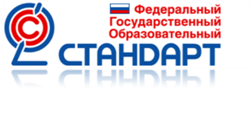     Что такое Федеральный государственный стандарт дошкольного образования?Федеральные государственные стандарты устанавливаются в Российской Федерации в соответствии с требованием статьи 12 «Закона об образовании» и представляют собой «совокупность обязательных требований к дошкольному образованию».Законом об образовании в РФ определено, что дошкольное образование является одним из уровней общего образования  и должно регламентироваться  федеральным государственным образовательным стандартом.Федеральный государственный образовательный стандарт дошкольного  образования (далее — ФГОС ДО) создан впервые в российской истории.  На основе стандарта разрабатываются Программа, вариативные примерные образовательные программы, нормативы финансового обеспечения реализации Программы и нормативы затрат на оказание государственной (муниципальной) услуги в сфере дошкольного образования. Кроме того, ФГОС ДО используется для оценки образовательной деятельности организации, формирования содержания подготовки педагогических работников.ФГОС ДО разработан  на   основе   Конституции Российской, Федерации  и  законодательства  Российской  Федерации с учётом Конвенции ООН о правах ребёнка. В нем учтены индивидуальные потребности ребенка, связанные  с  его   жизненной ситуацией и состоянием здоровья, индивидуальные потребности отдельных категорий  детей,  в  том  числе  детей с  ограниченными возможностями здоровья.ФГОС ДО обязателен к применению организациями,   осуществляющими образовательную  деятельность, индивидуальными предпринимателями, реализующими образовательную     программу дошкольного образования, а также  может  использоваться  родителями (законными представителями) при получении детьми дошкольного образования  в форме семейного образования.Что учитывается в стандарте?1. Индивидуальные потребности ребенка, связанные с его жизненной ситуацией и состоянием здоровья, определяющие особые условия получения им образования (далее - особые образовательные потребности), индивидуальные потребности отдельных категорий детей, в том числе с ограниченными возможностями здоровья;2. Возможности освоения ребенком Программы на разных этапах ее реализации.На достижение, каких целей направлен стандарт?1. Повышение социального статуса дошкольного образования;2. Обеспечение государством равенства возможностей для каждого ребенка в получении качественного дошкольного образования;3. Обеспечение государственных гарантий уровня и качества дошкольного образования на основе единства обязательных требований к условиям реализации образовательных программ дошкольного образования, их структуре и результатам их освоения;4. Сохранение единства образовательного пространства Российской Федерации относительно уровня дошкольного образования.Какие требования выдвигает ФГОС ДО?Стандарт выдвигает три группы требований:1 гр. Требования к структуре образовательной программы дошкольного образования; 2 гр. Требования к условиям реализации образовательной программы дошкольного образования. 3 гр. Требования к результатам освоения образовательной программы дошкольного образования.ФГОС ДО определяет требования к структуре, содержанию и объему Программы.Программа должна учитывать возрастные и индивидуальные особенности детей. Её содержание должно  обеспечивать  развитие   личности, мотивации  и  способностей  детей  в  различных  видах деятельности и охватывать следующие направления  развития  и  образования  детей  (образовательные области):социально-коммуникативное развитие;познавательное развитие;речевое развитие;художественно-эстетическое развитие;физическое развитие.Требования ФГОС ДО к  условиям  реализации  Программы  исходят из того, что эти условия должны  обеспечивать  полноценное развитие личности детей в сферах социально-коммуникативного, познавательного,   речевого, художественно-эстетического и физического развития личности детей на фоне их эмоционального благополучия и положительного отношения к миру, к себе и к другим людям.Исходя из этого, сформулированы требования к развивающей предметно-пространственной среде, психолого-педагогическим,  кадровым, материально-техническим условиям реализации программы дошкольного образования.Среди требований к  психолого-педагогическим условиям выдвинуты такие, как требования уважения к человеческому достоинству детей. Использования в  образовательной  деятельности  форм  и   методов работы  с  детьми,  соответствующих  их  возрастным  и индивидуальным особенностям. Построение образовательной деятельности на основе взаимодействия взрослых с детьми, поддержка инициативы и самостоятельности детей, защита детей от всех форм физического и психического насилия, поддержка родителей (законных представителей) в воспитании детей, охране и укреплении их  здоровья, вовлечение семей непосредственно в образовательную деятельность.Психологическая диагностика развития детей (выявление и изучение  индивидуально-психологических особенностей детей) должна проводиться     квалифицированными специалистами (педагоги-психологи, психологи) и только с согласия их родителей (законных представителей).Для получения без  дискриминации  качественного   образования детьми с  ограниченными  возможностями  здоровья  должны быть созданы   необходимые условия для диагностики и  коррекции  нарушений  развития  и   социальной адаптации, оказания ранней коррекционной помощи.Максимально допустимый объем образовательной нагрузки должен соответствовать санитарно-эпидемиологическим правилам и нормативам.Требования к развивающей   предметно-пространственной среде исходят из того, что она должна обеспечивать реализацию различных образовательных программ, в т.ч. и при организации инклюзивного образования, с учетом национально-культурных,  климатических  условий и возрастных особенностей детей. Развивающая  предметно-пространственная  среда  должна быть содержательно-насыщенной, трансформируемой,  полифункциональной, вариативной, доступной и безопасной. Требования к кадровому составу (руководящим, педагогическим, административно-хозяйственными работниками, учебно-вспомогательному персоналу) — соответствовать действующим квалификационным характеристикам, а к педагогическим  работникам, реализующим  Программу, еще и  обладать основными  компетенциями,  необходимыми  для  обеспечения развития детей.Требования  к  материально-техническим  условиям  – оборудование, оснащение (предметы), оснащенность  помещений, учебно-методический комплект должны отвечать требованиям СанПин, правилами пожарной безопасности, требованиям к средствам обучения и воспитания, к  материально-техническому  обеспечению   Программы. Норматив финансового обеспечения определён  органами государственной власти субъектов Российской Федерации. В соответствии с ФГОС ДО.  Уровень должен быть  достаточным для осуществления Организацией образовательной деятельности в соответствии с Программой.Требования Стандарта к результатам освоения Программы представлены в виде целевых ориентиров дошкольного образования. Целевые ориентиры представляют собой социально-нормативные возрастные характеристики возможных достижений ребенка на этапе завершения уровня дошкольного образования. Специфика дошкольного детства, а также системные особенности дошкольного образования (необязательность уровня дошкольного образования в Российской Федерации, отсутствие возможности вменения ребенку какой-либо ответственности за результат) делают неправомерными требования от ребенка дошкольного возраста конкретных образовательных достижений и обусловливают необходимость определения результатов освоения образовательной программы в виде целевых ориентиров.Целевые ориентиры дошкольного образования определяются независимо от форм реализации Программы, а также от ее характера, особенностей развития детей и Организации, реализующей Программу.Целевые ориентиры не подлежат непосредственной оценке, в том числе в виде педагогической диагностики. Освоение Программы не сопровождается проведением промежуточных аттестаций и итоговой аттестации воспитанников.Стандартом определено:• целевые ориентиры образования в младенческом и раннем возрасте;• целевые ориентиры на этапе завершения дошкольного образования.Каков должен быть выпускник ДОУ?Ребенок – выпускник ДОУ должен обладать личностными характеристиками, среди них инициативность, самостоятельность, уверенность в своих силах, положительное отношение к себе и другим, развитое воображение, способность к волевым усилиям, любознательность, т. е. главной целью дошкольного образования является не подготовка к школе. Как ФГОС обеспечит подготовку детей к школе? Не ребенок должен быть готов к школе, а школа – к ребенку! Дети должны быть такими на выходе из детского сада, чтобы они не чувствовали себя в первом классе невротиками, а способными спокойно приспособиться к школьным условиям и успешно усваивать образовательную программу начальной школы. При этом школа должна быть готова к разным детям. Дети всегда разные и в этих различиях и разнообразном опыте первых лет жизни заложен великий потенциал каждого ребенка. Цель детского сада – эмоционально, коммуникативно, физически и психически развить ребенка. Сформировать устойчивость к стрессам, к внешней и внутренней агрессии, сформировать способности, желание учиться. При этом надо учитывать, что дети сегодняшние, это дети не те, что были вчера.Будут ли учиться дошкольники как в школе?            Ребенок должен учиться через игры. Первые навыки в рисовании, пении, танцах, чтении, счета и письма войдут в мир познания ребенка через ворота детской игры и другие детские виды деятельности. Через игру, экспериментирование, общение дети знакомятся с окружающим миром. При этом главное не надвинуть на дошкольное образование формы школьной жизни. Каково участие родителей?В ФГОС ДО сформулированы  и требования по взаимодействию Организации с родителями. Подчеркнуто,  что  одним из принципов дошкольного образования является сотрудничество Организации с семьёй, а  ФГОС ДО является основой для оказания помощи родителям (законным представителям) в воспитании детей, охране и укреплении их физического  и  психического здоровья, в развитии индивидуальных способностей и необходимой коррекции нарушений их развития. Одним из требований к психолого-педагогическим условиям является требование обеспечения психолого-педагогической поддержки семьи и повышения компетентности родителей (законных представителей) в вопросах развития и образования, охраны и укрепления здоровья детей. Родители (законные представители) должны принимать участие в разработке части образовательной Программы Организации, формируемой участниками образовательных отношений  с  учётом  образовательных потребностей, интересов и мотивов детей, членов их семей и  педагогов. Родители вправе выбирать любую форму получения образования. Это и частные сады, семейные, при этом они вправе «на любом этапе обучения продолжить образование в образовательной организации» Статья 44 закона «Об образовании в РФ» гласит  «Родители обязаны обеспечить получение детьми общего образования».Что является отличительной особенностью Стандарта? Впервые в истории дошкольное детство стало особым самоценным уровнем образования, ставящим главной целью формирование успешной личности. Ключевая установка стандарта – поддержка разнообразия детства через создание условий социальной ситуации содействия взрослых и детей ради развития способностей каждого ребенка.Так как ФГОС дошкольного образования поддерживает точку зрения на ребёнка, как на «человека играющего», многие методики и технологии будут пересмотрены и переведены с учебно-дидактического уровня на новый, игровой уровень, в котором дидактический компонент будет непременно соседствовать с игровой оболочкой.    Как влияет принятие новых стандартов на деятельность ДОУ?Разработка и принятие ФГОС дошкольного образования окажет значительное влияние на существование и развитие деятельности ДОУ.• Во-первых, признание значимости и весомости дошкольного детства обеспечит более внимательное к нему отношение на всех уровнях.• Во-вторых, это повлечёт за собой повышение требований к качеству дошкольного образования, что должно положительным образом сказаться на его развитии и на его результатах.Таким образом, перспектива реформирования дошкольного образования вселяет надежду на качественные изменения в данной сфере. Делается попытка преобразовать некогда единую систему «общественного дошкольного воспитания» в подлинную систему дошкольного образования как полноправную и неотъемлемую ступень общего образования. Это означает фактическое признание того, что ребенок дошкольного возраста нуждается не только в присмотре  и уходе, но и в воспитании, и в обучении, и в развитии. Система дошкольного образования должна развиваться в соответствии с запросами общества и государства, которые обнародованы в этом приказе. 